Week 2 Makeup 			10u SilverSaturday, March 13Jimmy John's7:00 AM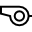 Chicago Heights UnitedVSoccer SoldiersMetro PCS7:00 AMSporting Club MinersVMidwest Wings 11Jimmy John's7:40 AMHMD ThunderVAjax FCMetro PCS7:40 AMRevengersVCardenales FCJimmy Johns9:40 AMMichoacanVOrland StingWeek 2 Makeup			10u GoldSaturday, March 13Jimmy John's8:20 AMOlympiacos ChicagoVMichoacanJimmy John's9:00 AMEliteVTekkerz FCMetro PCS9:00 AMFC RepublicVChicago Lions SCMetro PCS8:20 AMFC RevolutionVOrland StingMetro PCS9:40 AMEASAVTapatio FCWeek 2 Makeup			8uSaturday, March 13Jimmy John's10:20 AMFUT EliteVFUT EliteMetro PCS11:30 AMOrland StingVAjax FCJimmy John's10:55 AMChicago Lions SCVMichoacan JrsWeek 2 Makeup   		10u GirlsSaturday, March 13Metro PCS10:55 AMMatildasVMidwest WingsJimmy John's10:20 AMBlue AngelsVOrland StingMetro PCS11:35 AMSporting Club Lady MinersVAjax FCWeek 2 Makeup			12u GirlsSaturday, March 13Jimmy John's12:15 PMEl Real FCVNWI PremierMetro PCS12:15 PMAjaxVMatildasJimmy John's12:55 PMAlliance FC ChicagoVEASAWeek 2 Makeup			12U SilverSaturday, March 13Metro PCS12:55 PMSporting Club MinersVMidwest Wings 1Jimmy John's1:35 PMLa JuveVMidwest Wings 2Metro PCS1:35 PMNWI PremierVSoccer SoldiersMetro PCS2:15 PMOrland Park StingVChicago Heights UnitedJimmy John’s2:15 PMFC RepublicVChi TownWeek 2 Makeup			12u GoldSaturday, March 13Jimmy John's2:55 PMFUT EliteVEASAMetro PCS2:55 PMEl Real (Alvaro)VTapatio FCMetro PCS3:35 PMEl Real FCVFC RevolutionBy week: Ajax FCWeek 2 Makeup			14u GirlsSaturday, March 13Jimmy John's3:35 PMAlliance FC Chicago AVNWI PremierJimmy John's4:15 PMLermaVOrland Park StingMetro PCS4:15 PMFUT EliteVEASAJimmy John's4:55 PMAlliance FC Chicago BVMidwest WingsWeek 2 Makeup			14u SilverSaturday, March 13Metro PCS4:55 PMRenegades 2VMidwest WingsJimmy John's5:35 PMChicago Heights UnitedVOrland Park StingMetro PCS5:35 PMFUT EliteVRangersJimmy John's6:15 PMLermaVElite 07Metro PCS6:15 PMLa JuveVKCSAWeek 2 Makeup			14u GoldSaturday, March 13Jimmy John's6:55 PMElite 06VFC RevolutionMetro PCS6:55 PMRenegadesVOrland Park StingJimmy John's7:35 PMFUT EliteVChicago Heights UnitedMetro PCS7:35 PMAlliance FC ChicagoVChicago Jrs8:05Deportivo Fire 										    							v					FUT Elite